ALDOUS HARDINGNew Song ‘Elation’ Out TodayKEXP Session & 2017 TourToday, Aldous Harding has aired a brand new song, entitled ‘Elation’. Taken from the recording sessions for her recent album Party, Harding assumes the role of chanteuse, as the slow-burn of ‘Elation’ builds from a quiet lament to a dramatic zenith. ‘Elation’ is now available on streaming services. LISTEN HEREEarlier this summer, Harding performed the track exclusively for KEXP. Check out the startling performance HERE. Aldous Harding will be on the road for the rest of the year, performing her extraordinary live show in Europe, UK, New Zealand and Australia. A full list of dates can be found below. For further details head to her official site. ***Aldous Harding’s second album Party was recorded with the award-winning John Parish (PJ Harvey, Sparklehorse) in Bristol, taking Harding away from her New Zealand base for an intensive two-week immersion in the studio. As well as a raft of musical contributions from Parish, Perfume Genius’s Mike Hadreas lends vocals to recent single ‘Imagining My Man’ and Party closer ‘Swell Does The Skull’. Full of sinister torch songs, quiet opines and eerie odes Party has dazzled critics, leading to a startling performance of ‘Horizon’ on Later… with Jools Holland (which can be viewed here). “Harding is nothing less than amazing – a nuanced musician, a startling writer and a presence so intense.” The Observer *****”Spellbinding songs.” The Guardian ****“Party recalls Perhacs and Bunyan, Nico and Joni, but these are thoroughly modern songs – and very much Harding’s own.” Uncut 8/10“Understated yet charismatic, Harding has the gift of making reality seem like a very fragile and porous thing indeed.” Q ****“Truly captivating.” DIY ****“A talent at the very start of her creative life.” Loud And Quiet (8/10)Official videos for ‘Horizon’, ‘Imagining My Man’ and ‘Blend’, all directed by Charlotte Evans, can be viewed below.‘Blend’ https://youtu.be/jHR3uEOkkSo‘Horizon’ https://youtu.be/m4dVkoOMjLo ‘Imagining My Man’ https://youtu.be/xE-A0cNSLmcALDOUS HARDING TOUR DATESOctober 20 – OSLO, NO, BlaOctober 21 – GOTHENBURG, SE, OceananOctober 22 – STOCKHOLM, SE, Bar BrooklynOctober 24 – COPENHAGEN, DK, JazzhouseOctober 25 – BERLIN, DE, Musik & Frieden October 26 – HAMBURG, DE, NochtspeicherOctober 28 – NURNBERG, DE, Nurnberg on PopOctober 29 – VIENNA, AT, Haus Der MusikOctober 30 – MUNICH, DE, KranhalleOctober 31 – TURIN, IT, Spazio 211November 2 – REYKJAVIK, IC, Iceland AirwavesNovember 4 – ST. GALLEN, CH, PalaceNovember 5 – ZURICH, CH, Bogen FNovember 7 – BARCELONA, ES, La 2 (Apollo Small Room)November 9 – MADRID, ES, Moby DickNovember 12 –UTRECHT, NL, Le Guess Who? November 13 – PARIS, FR, Le Point Ephémère **SOLD OUT**November 14 – TOURCOING, FR, Le Grand MixNovember 15 – BRUSSELS, BE, AB Club **SOLD OUT**November 17 – GLASGOW, UK, Art SchoolNovember 18 – LEEDS, UK, Brudenell Social ClubNovember 19 – MANCHESTER, UK, GorillaNovember 20 – LONDON, UK, Islington Assembly Hall **SOLD OUT**November 21 – BRIGHTON, UK, The HauntNovember 22 – BIRMINGHAM, UK, Institute 3November 24 – BRISTOL, UK, SWXNovember 25 – LISBON, PT, Vodafone MexefestNovember 29 – DUNEDIN, NZ, The GlenroyNovember 30 – CHRISTCHURCH, NZ, Isaac Theatre RoyalDecember 1 – WELLINGTON, NZ, Opera HouseDecember 2 – AUCKLAND, NZ, Civic TheatreDecember 8 – VICTORIA, AU, Meredith FestivalDecember 8-9 – AUSTRALIA, Fairgrounds FestivalJanuary 29 – AUCKLAND, NZ, Albert Park PrecinctFebruary 2 – ADELAIDE, AU, Hart’s MillFebruary 3 – MELBOURNE, AU, Footscray Community Arts CentreFebruary 3 – MELBOURNE, AU, The River’s EdgeFebruary 4 – SYDNEY, AU, SCAFebruary 4 – SYDNEY, AU, Callan ParkFebruary 10 – BRISBANE, AU, Brisbane ShowgroundsFebruary 11 – FREMANTLE, AU, Esplanade ReserveMarch 28 – LONDON, UK, Shepherd’s Bush EmpireALDOUS HARDING ONLINE:aldousharding.comfacebook.com/AldousHardinginstagram.com/aldoushardingsoundcloud.com/aldous-harding-officialFor press information, contact Annette at 4ADannettelee@4ad.com | +44 (0) 208 870 9724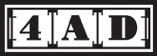 